УЗИ     02.11.2013г.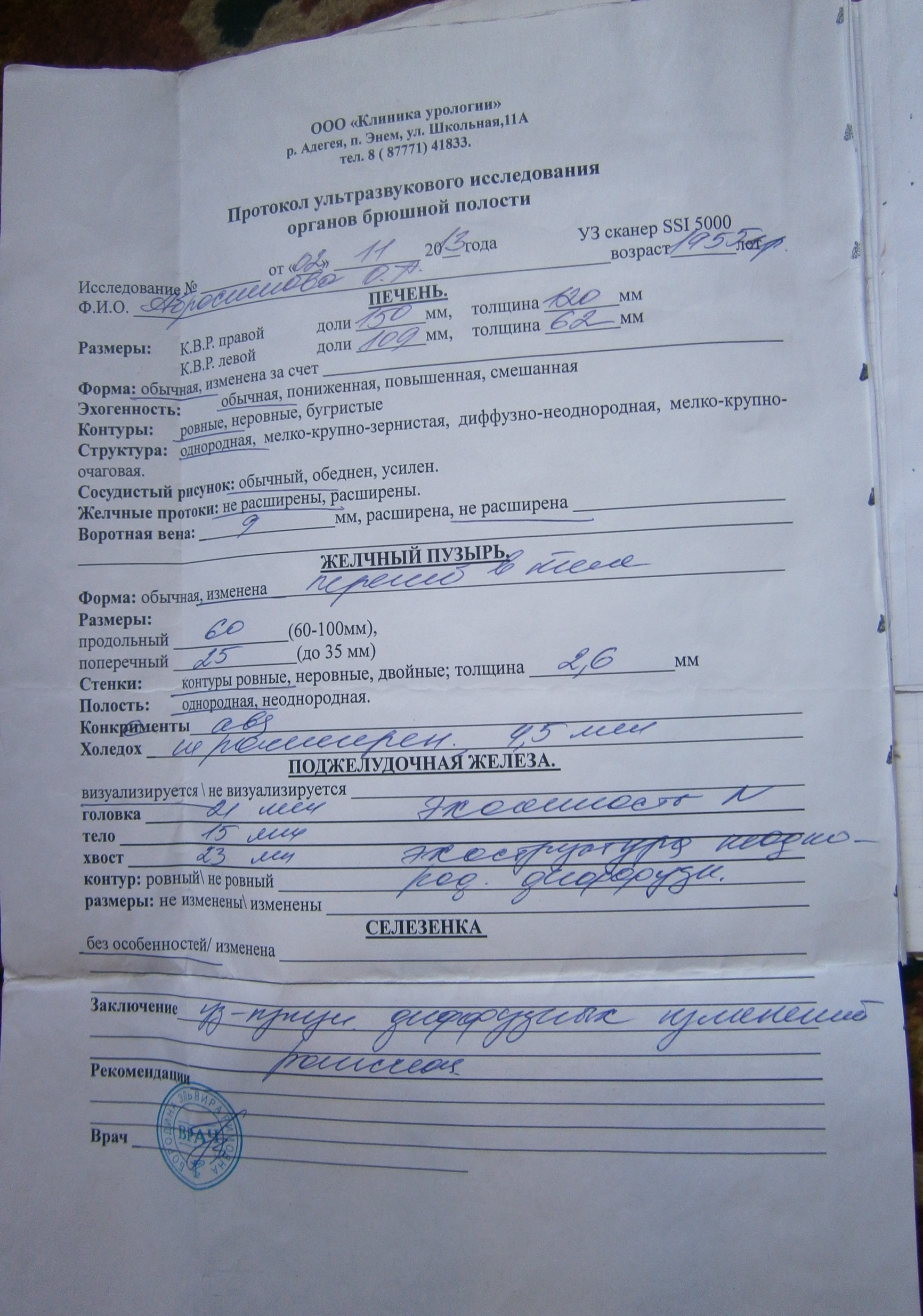 Фиброколоноскопия        04.06.14г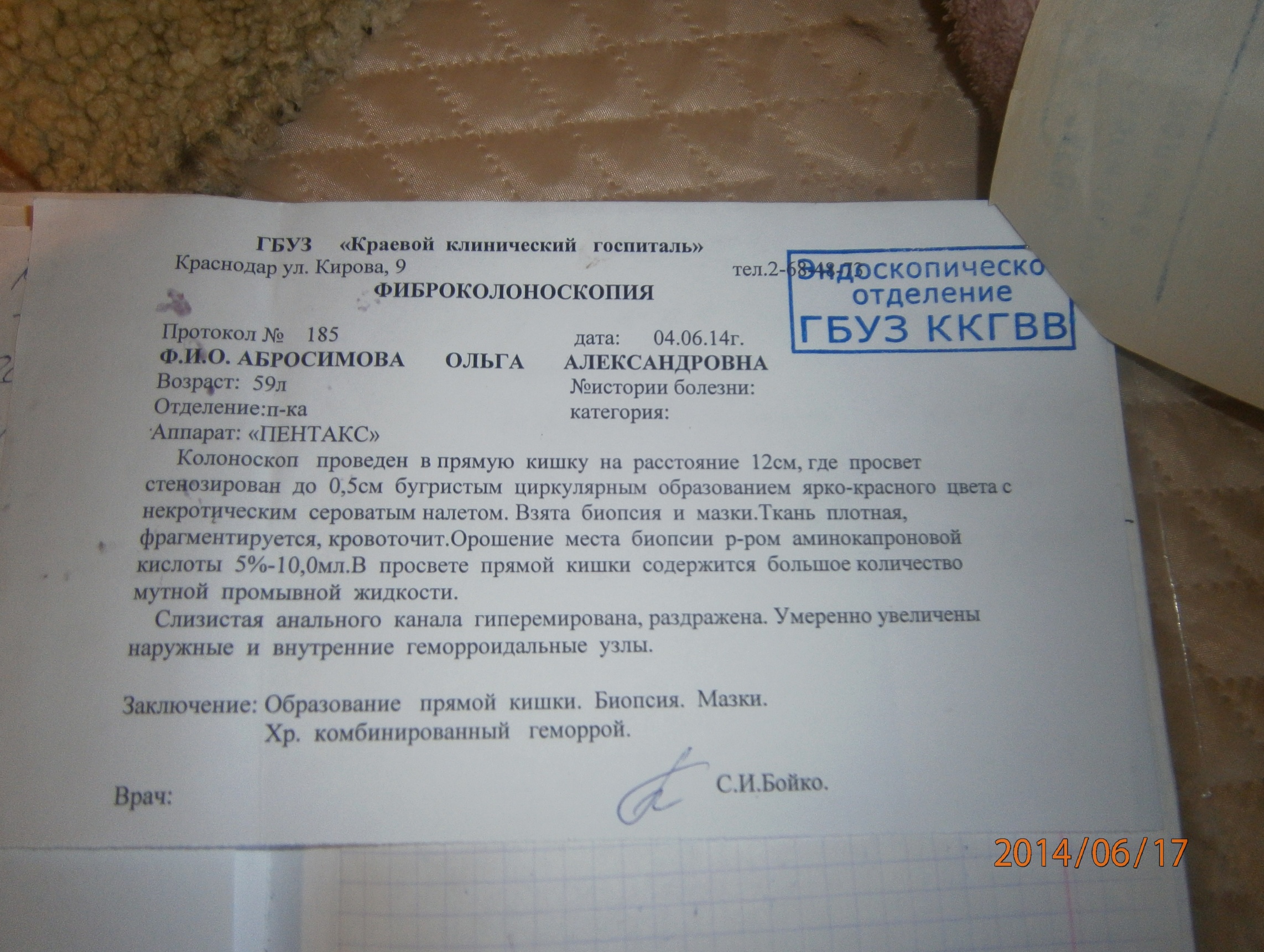 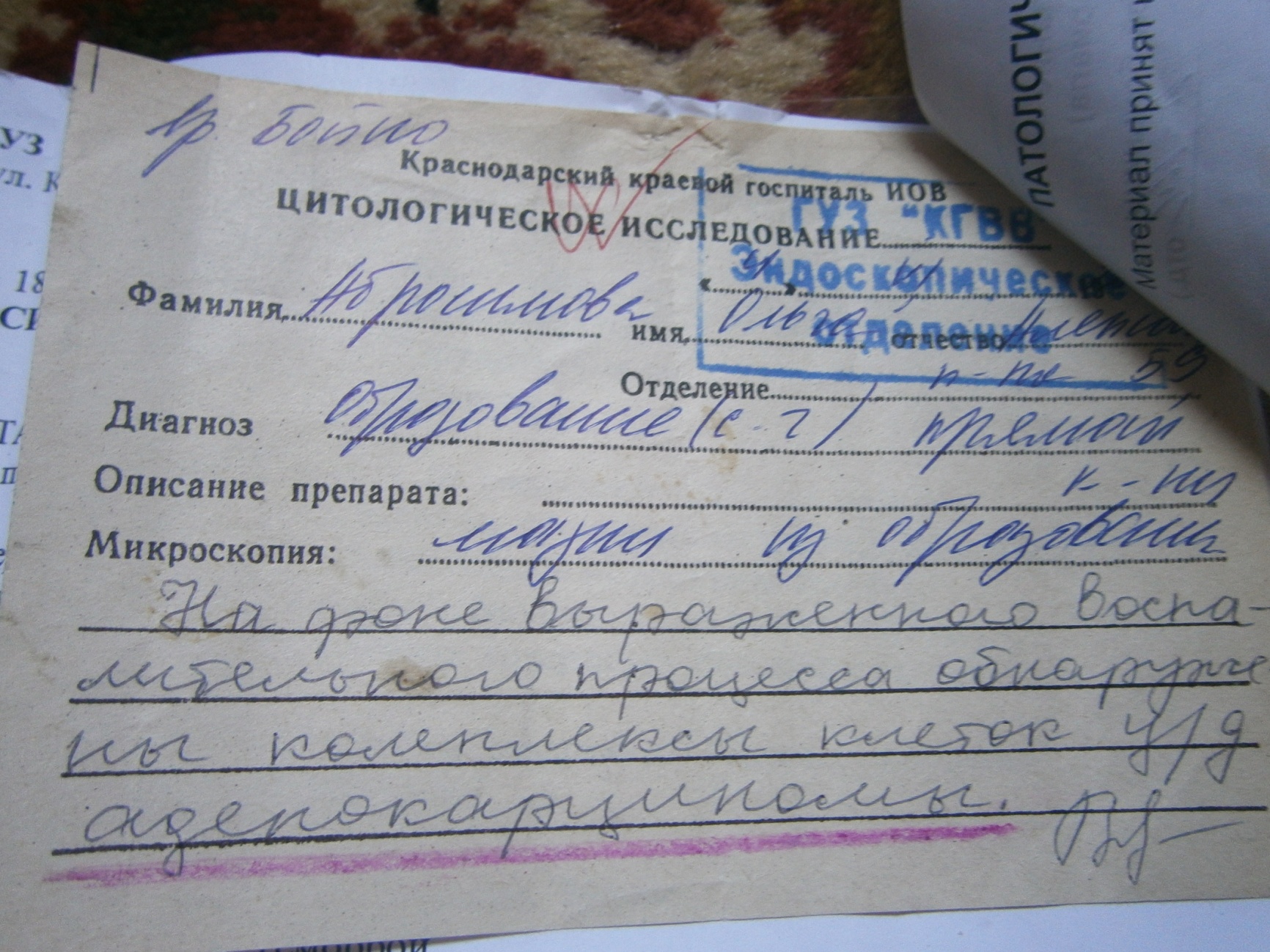 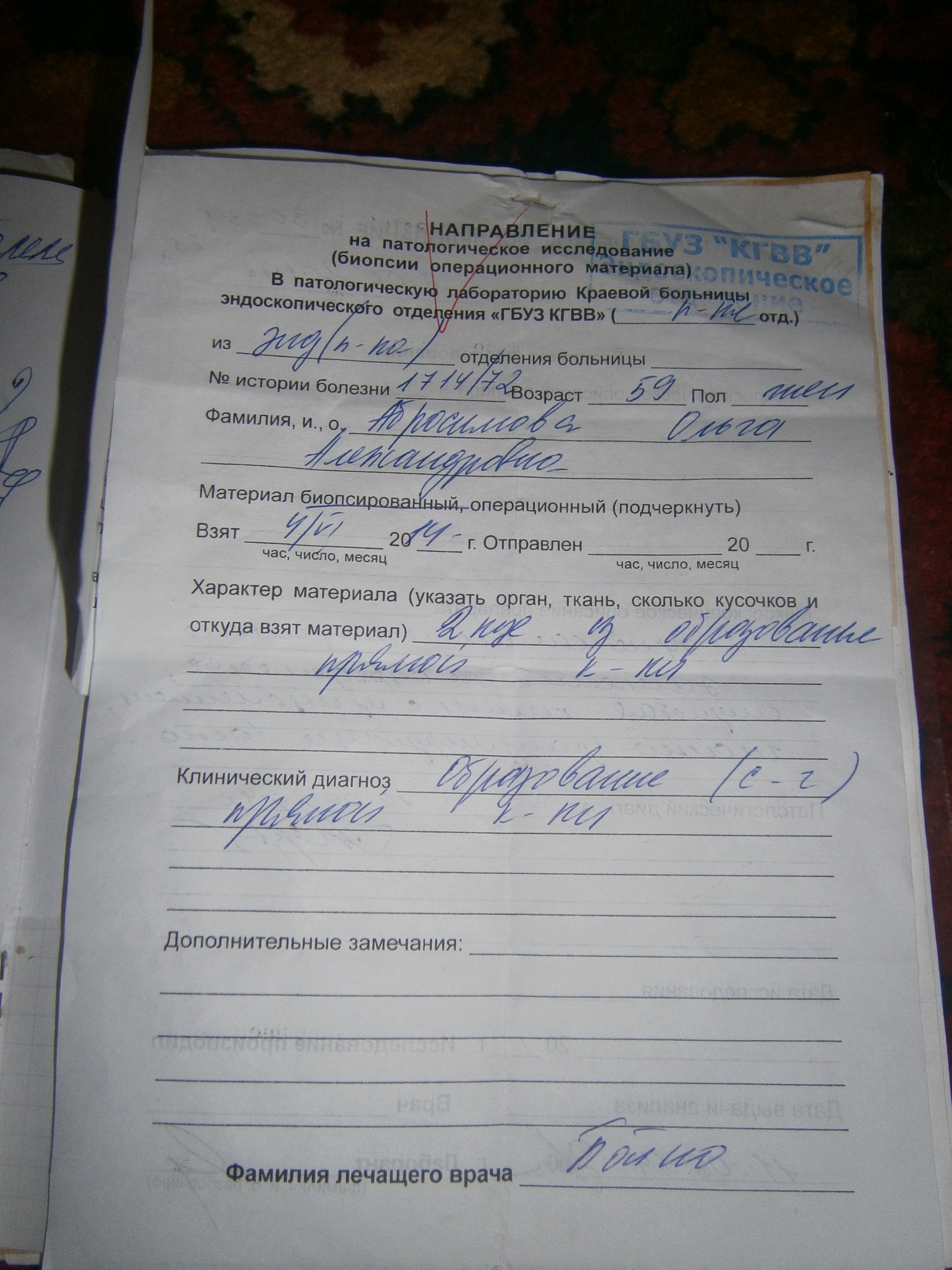 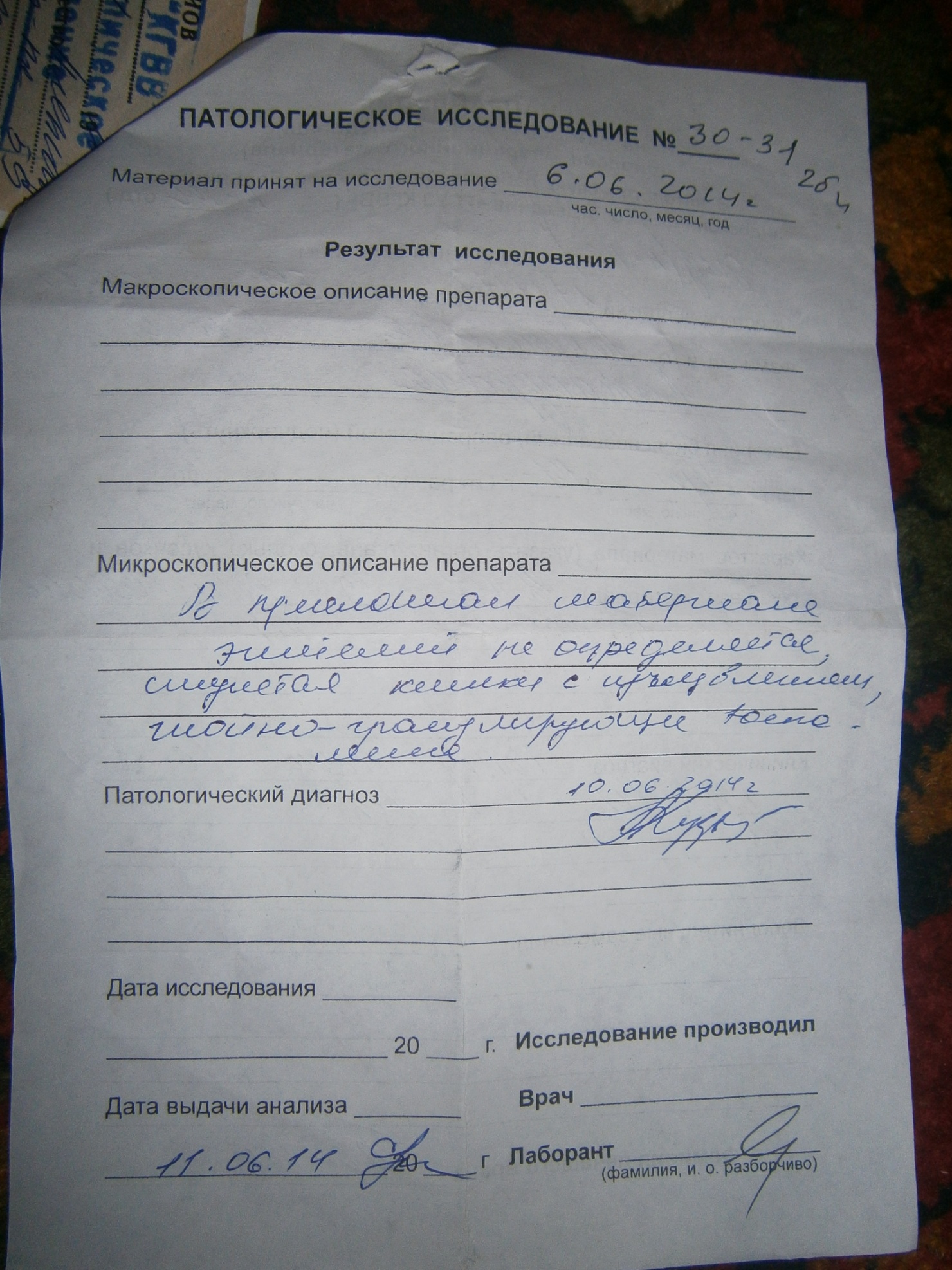 КТ 15.07.14г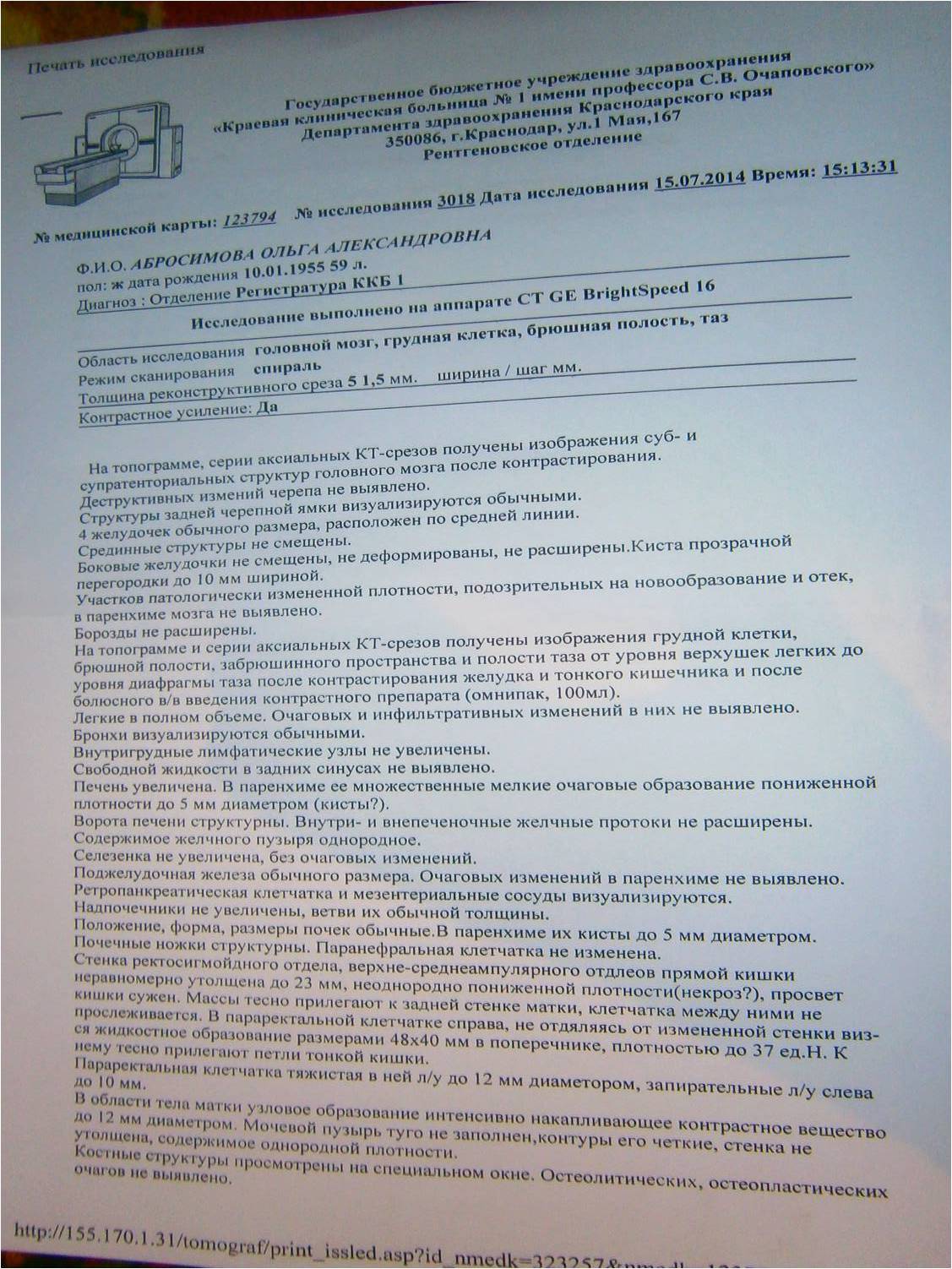 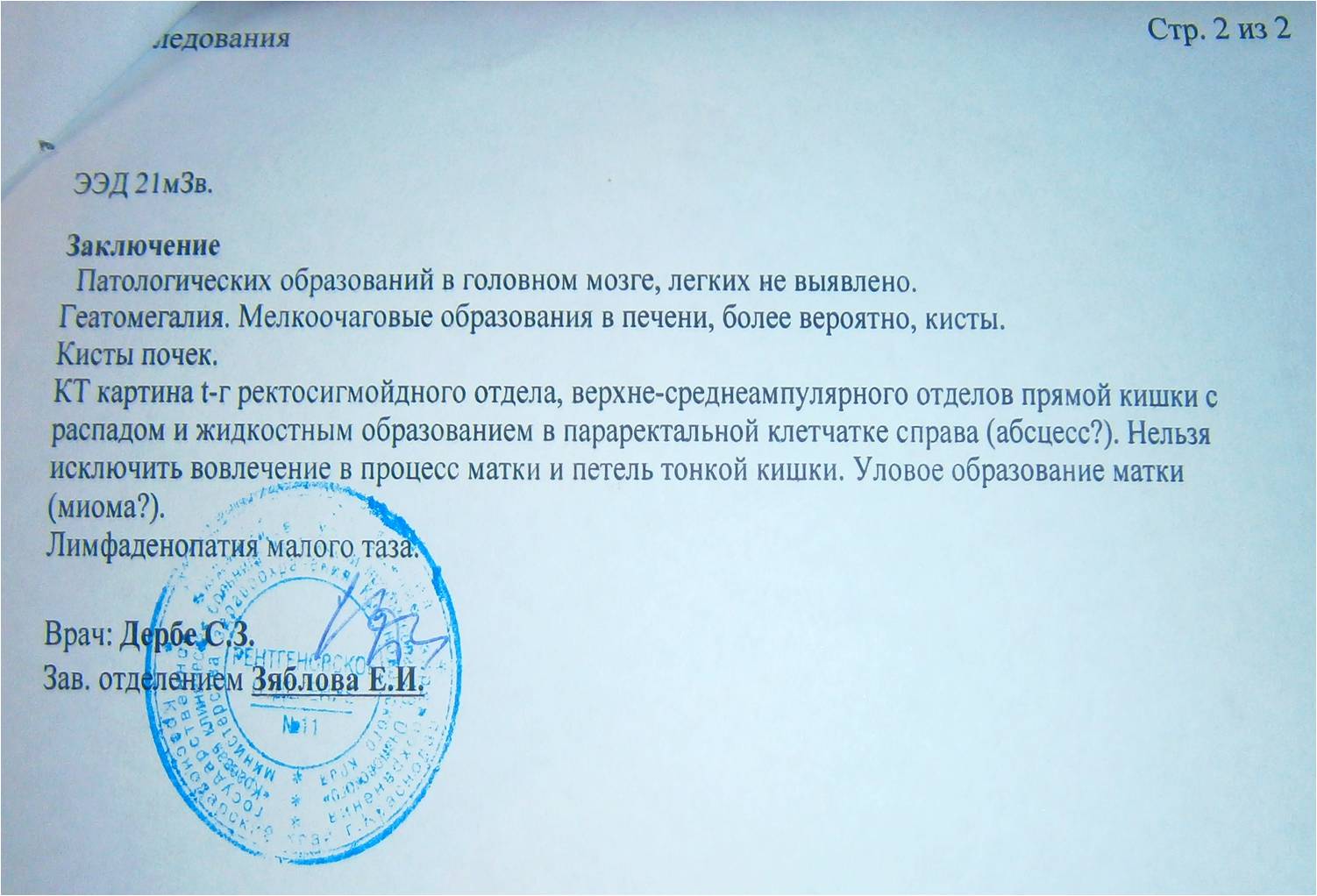 